Plan d’Affaires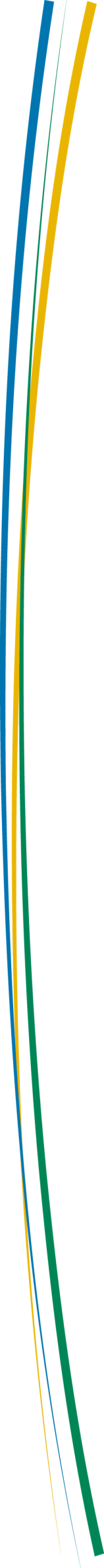 L’objectif d’un plan d’affaires est de préciser vos idées, Présenter votre projet et           convaincre vos partenaires.PROJET (NOM, Prénom, activité, commune, enseigne, photo, logo,…etc) : ……………………………………………………………..……………………………………………………………………………………………………………………………..……………………………………………………………..……………………………………………………………..……………………………………………………………..……………………………………………………………..……………………………………………………………..SOMMAIRE :porteur(s) du projetRésumé du projetEtude de marchéPositionnement commercial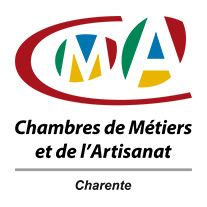 Moyens de l’entreprise choix juridiques, fiscaux et sociauxLes chiffres prévisionnels porteur(s) du  projetIDENTITE :Nom : 	 Prénom : 	Date de naissance : 	 Nationalité : 	Adresse :  	CP : 	 Ville : 	Tél. : 	 E-mail : 	Situation familiale (célibataire, marié, vie maritale,…) : ……………………………………………..Situation professionnelle actuelle (salarié, demandeur d’emploi,…) : ………………………..PROFESSIONALISME :Diplômes (année d’obtention, titre, intitulé)  : Expériences professionnelles (années,  durée, lieux et poste occupé) : Motivations pour le projet :Résumé du projet (Activité,  lieu, création ou reprise, circonstances particulières, date prévue, forme juridique, régime fiscal,…)Etude de marchéLes produits:   (produits et prestations proposés à l’avenir par l’entreprise)  ……………………………………………………………………………………………………………………………………………………………………………..	clientèle(s) : (zone de chalandise, tranches d’âges, sexe, typologie particuliers/professionnels/collectivités autres caractéristiques de ciblage,…)	…………………………………………………………….	………………………………………………………………	………………………………………………………………concurrence : (noms des concurrents, leurs caractéristiques, leurs positionnements, leurs tarifs, leurs forces et leurs limites)Contraintes du marché : obligations techniques et réglementaires de l’activité (hygiène, sécurité, assurances, normes, innovation,…)Les fournisseurs : réseaux d’approvisionnements, positionnements, délais de paiement, …Positionnement commercialles atouts de mon offre : par rapport à la concurrence ( ex : produits, services, emplacement, prix, …Politique de prix  : tarifs prévus , ( horaire , m2, prix unitaires, taux de marge,  …)	Actions commerciales :  Actions prévues,  contacts déjà pris, …. Outils de communication : (prévus pour communication et visibilité de l’entreprise) V.  Les moyens de l’entrepriseMoyens matériels (matériel et véhicule) : Matériel apporté, existant dans le Fonds ou à acquérir.Moyens humains : moyens humains (créateur(s), conjoint, apprenti, salarié, …) prévus à la création, puis envisageables progressivement durant les trois prochaines années. Moyens immobiliers : types de locaux prévus pour l’entreprise, surfaces, types de bail,  coûts d’acquisition ou location,… :VI. Les choix juridiques, fiscaux et sociauxforme juridique  Entreprise Individuelle, EIRL, EURL, SARL, SAS, SASU :    …………………………………………………………………………………………………………………………………………………………………………….Précisions  (si société)  capital social, nombre de parts, répartition :………………………………………………………………………………………………………………………………………………..régime fiscal micro BIC, prélèvement libératoire, réel simplifié, réel normal, IR, IS ………………………………………………………………………………………………………………………………………régime TVA  franchise en base, réel mensuel, trimestriel : …………………………………………………………………………………………………………………………………………………………………………….Régime social : micro social, réel classique RSI à l’IR, réel classique RSI sur rémunération de gérance, régime sécurité social assimilé salarié : ……………………………………………………………………………………………………………………………………………….VII.  Les chiffres prévisionnelsApport personnel  en numéraire et en nature :……………………………………………………………………………………………………………………………………………….Pages suivantes :Plan de financement prévisionnelCompte de résultat PrévisionnelPlan de trésorerie prévisionnelDescriptif du matérielValeur estimative en € HTAnnée d’acquisitionMATERIEL APPORTEMATERIEL APPORTEMATERIEL APPORTEMATERIEL APPORTEMATERIEL APPORTEMATERIEL APPORTEMATERIEL APPORTEMATERIEL EXISTANTMATERIEL EXISTANTMATERIEL EXISTANTMATERIEL EXISTANTMATERIEL EXISTANTMATERIEL EXISTANTMATERIEL EXISTANTLE MATERIEL A ACQUERIRLE MATERIEL A ACQUERIRLE MATERIEL A ACQUERIRLE MATERIEL A ACQUERIRLE MATERIEL A ACQUERIRLE MATERIEL A ACQUERIRLE MATERIEL A ACQUERIR